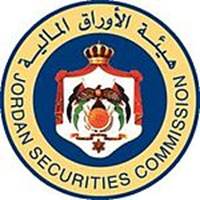 إرشادات الامتحان:مادة الامتحان عبارة عن التشريعات المبنية ضمن القائمة المرفقة.طبيعة الامتحان اختيار من متعدد.الحضور قبل موعد الامتحان بنصف ساعة.يرفق ما يلي مع نموذج التسجيل:صورة عن إثبات الشخصية. صورة عن المؤهل العلمي.يتم استيفاء رسم مقداره 100 دينار للشخص المتقدم لأول مرة على أن يتم الدفع من خلال منصة أي فواتيركم عند استلام إشعار الموافقة على تقديم الامتحان، ويحق للشخص الذي لم يحالفه الحظ التقدم مرة واحدة دون مقابل،  علماً بأن آخر موعد للتسجيل والدفع سيكون نهاية يوم الإثنين الموافق 10/6/2024. إجتياز هذا الإمتحان لا يعني اعتماد الأشخاص الطبيعيين لممارسة أعمال الخدمات المالية في السوق المالي المحلي والبورصات الأجنبية.قائمة مادة امتحان التشريعات المالية أولاً: التشريعات المتوفرة على موقع هيئة الأوراق المالية الالكتروني www.jsc.gov.joثانياً: التشريعات المتوفرة على موقع شركة بورصة عمان الالكترونيwww.ase.com.joثالثاً: التشريعات المتوفرة على موقع مركز إيداع الأوراق المالية الالكترونيwww.sdc.com.joالتشريعقانون الأوراق المالية رقم 18 لسنة 20171قانون تنظيم التعامل بالبورصات الأجنبية قانون رقم 1 لسنة 20172قانون الشركات الأردني رقم (22) لسنة 1997 وتعديلاته  قانون الشركات المعدل رقم 20 لسنة 20233نظام ترخيص واعتماد الخدمات المالية في هيئة الأوراق المالية رقم 17 لسنة 2018نظام معدل لترخيص واعتماد الخدمات المالية رقم 13 لسنة 2024نظام رقم 18 لمعايير الملاءة المالية لشركات الخدمات المالية لسنة 20244نظام صناديق الاستثمار المشترك رقم 115 لسنة 20185تعليمات الترخيص والاعتماد للخدمات المالية وتنظيمها لسنة 20056تعليمات تنظيم تعامل شركات الخدمات المالية بالبورصات الأجنبية المقرة بموجب قرار المجلس رقم 290/2019 بتاريخ 27/11/20197تعليمات التمويل على الهامش المقرة بموجب قرار المجلس رقم 277/2018 بتاريخ 30/8/20188تعليمات معايير الملاءة المالية لشركات الوساطة العاملة في السوق الصادرة استناداً لقرار لجنة الإدارة رقم 2/95 بتاريخ 4/1/19959تعليمات مكافحة غسل الأموال وتمويل الإرهاب لسنة 2018 الصادرة بموجب قرار المجلس رقم 220/2018 بتاريخ 5/7/201810تعليمات إفصاح الشركات المصدرة والمعايير المحاسبية ومعايير التدقيق لسنة 2004 والمعدلة بتاريخ 30-10-201911تعليمات إصدار الأوراق المالية وتسجيلها لسنة 2005 الصادرة بموجب قرار المجلس رقم 446/200512تعليمات تداول أعضاء مجالس إدارة هيئة مديري شركات الوساطة المالية وموظفيها وذوي العلاقة بهم لسنة 2013والمقرة بموجب قرار المجلس رقم 429/2013 بتاريخ 3/10/201313تعليمات حوكمة الشركات المساهمة العامة المدرجة لسنة 201714قانون صكوك التمويل الإسلامي رقم (30) لسنة 201215تعليمات إصدار صكوك التمويل الاسلامي وتسجيلها لسنة 201316التشريعالرقم نظام العضوية في شركة بورصة عمان لسنة 201817تعليمات إدراج الأوراق المالية في شركة بورصة عمان لسنة 201818تعليمات تداول الأوراق المالية في شركة بورصة عمان لسنة 201819تعليمات الإفصاح الخاصة بشركة بورصة عمان لسنة 201820التشريعالرقمتعليمات تسجيل وإيداع الأوراق المالية وتسويتها لسنة 201721